MUSTERLEISTUNGSVERZEICHNISWärmedämmputz premium WDP 055Unternehmer:	Bauvorhaben:	Adresse:	Bauherr:	Hinweise:Wärmedämmputz ist im Sockel/Spritzwasserbereich nicht geeignet.Mineralische Edelputze bis 3 mm AuftragsdickeDie Technischen Merkblätter sind zu beachtenStand 03/2022ProfileSockelprofil Wärmedämmputzsockelprofil zur Herstellung
horizontaler Anschlüsse, am Untergrund befestigenPVC-Überzüge nicht überputzen, nach Putzvorgang frühzeitig reinigen.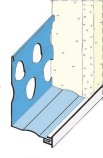 Produkt:  	Protektor KantenschutzprofilKantenprofil verz. Stahl mit PVC-Kante nach DIN EN 13658-1 für Wärmedämmputze aus Stahl verzinkt, Sichtkanten mit Überzug aus Hart-PVC weiß liefern und fachgerecht montieren Putzdicke: bis 60 mmProdukt: 	Protektor 1066Einheit	lfmEinheitspreis:	EUR	Gesamtpreis:	EURPutzanschlußgewebeleiste Liefern und Einbau einer zweiteiligen, entkoppelten Kunststoff-Gewebeleiste mit Teleskop-Mechanismus, Sk-PE-Dichtband und SchutzlascheEinbau gem. HerstellerrichtlinieProdukt: Gewebeleiste W 30 +Einheit	lfmEinheitspreis:	EUR	Gesamtpreis	EURZwischensumme:	EURÜbertrag:	EURUntergrundvorbereitungSpritzbewurfNormalputzmörtel, CS IV, W 1 nach DIN EN 998-1 als volldeckenden Spritzbewurf aufbringen, die Sinterhaut ist nach dem Ansteifen mit einem Besen zu entfernen.Produkt: RYGOL MZP 04Einheit	m²Einheitspreis:	EUR	Gesamtpreis	EURHaftbrücke, mineralischMineralische Haftbrücke LW CS III Wc2 der EN 998 Teil 1als Untergrundvorbehandlung für nachfolgenden Wärmedämmputz Premium bei glatten, nicht oder schwach saugende UntergründenAuftragsdicke ca 5 mm, Oberfläche mit Zahntraufel horizontal aufkämmenProdukt:	RYGOL- Flex-Fassadenspachtel leicht, FSP-LEinheit	m²Einheitspreis:	EUR	Gesamtpreis	EUR____m² BedarfspositionDämmputzträger Putzträger von verzinktem Putzträger bei schwierigenUntergründen z. B. Altmauerwerk, Putz, Beton etc.vollflächig anbringen. Mit Überlappung im Stoßbereichbzw. auf benachbarte Bauteile von mind. 10 cm bzw. nachHerstellerangaben fach- und sachgerecht anbringen.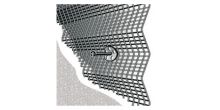 Produkt: Welnet 20/90 oder 30/125, 8 Dübel/m²	Wärmedämmputz als GrundputzWärmedämmputz Premium 055Grundputz als Wärmedämmputz DIN EN 998-1, W 1 wasserhemmend, Druckfestigkeitsklasse CS I mit mineralischen Leichtzuschlägen, Zuschlag Perlite, Bemessungswert der Wärmeleitfähigkeit max. 0,055 W/(mK), Baustoffklasse DIN 4102-1 A1 (nichtbrennbar), Putzmörtel P II (Kalk-Zement-Putz), Körnung 3 mm. Wasserdampfdiffusionswiderstand µ = 6, Wasseraufnahmekoeffizient w = 0,5-2,0 kg / (m²* h0,5), auf vorbereiteten Untergrund nach Herstellerangaben aufbringenPutzdicke:		 mmPutzgrund: 		Produkt: 	RYGOL Wärmedämmputz Premium 055Einheit	m²Einheitspreis:	EUR	Gesamtpreis	EURZwischensumme:	EURÜbertrag:	EURÜbertrag:	EURAusgleichsputzMineralischen Ausgleichsputz LW CS II Wc2 der EN 998 Teil 1auf Wärmedämmputz Premium 7 mm – max 10. mm auftrageneinschließlich Einlegen eines alkalibeständigen GlasfasergewebesProdukt:	 RYGOL –Flex-Fassadenspachtel Superleicht, FSP-SL
 RYGOL Armierungsgewebe 4 x 4 mmEinheit	m²Einheitspreis:	EUR	Gesamtpreis	EURMineralischer OberputzEdelputzmörtel CR CS II Wc2 nach EN 998-1 auf Kalk-Zementbasis, wasserabweisend, CR CS II W 2  nach DIN EN 998-1, fachgerecht anmischen, in Kornstärke auftragen und strukturieren.Produkt:	RYGOL Scheibenputz SCP 2 oder SCP 3Einheit	m²Einheitspreis:	EUR	Gesamtpreis	EUR	Summe	EUR	+ MWSt	EUR	Gesamt	EUR